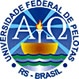 UNIVERSIDADE FEDERAL DE PELOTASCENTRO DE LETRAS E COMUNICAÇÃOEDITAL 10/2014 - SELEÇÃO DE BOLSISTASMONITORIAATA – RESULTADOSO Centro de Letras e Comunicação da Universidade Federal de Pelotas torna público o resultado da seleção de bolsistas no âmbito do Programa de Bolsas Acadêmicas, modalidade MONITORIA, de acordo com a Resolução nº 05, de 03 de abril de 2014,com a Legislação Federal vigente e com os regramentos internos correspondentes da UFPEL.Classificação dos estudantes – Monitoria de Inglês – 1 vagaResultadoConforme o Edital 10/2014, a estudante Yasmin  Wankler Pinheiro Machado, candidata única, foi classificada para a bolsa. Comissão de SeleçãoDaniele Gallindo Gonçalves Silva; José Carlos Volcato; Márcia Dresch; Michele Negrini. Pelotas, 09 de outubro de 2014.ALUNO(A)HistóricoProva EscritaMédia1º Yasmin Wankler Pinheiro Machado (PERMANÊNCIA)6,87,87,3